 التمرين 1         ـ أنجز العمليات التالية عموديا :                        75 + 352 =          ،                2010 – 1996 =                      ،456 × 7 =                     ـــــــ                       ـــــــ                                ـــــــــ التمرين 2 : استعمل الأرقام الهــندية لكتابة الأعـداد .                    750                      962                         8314            ..................................          .................................                     ................................. التمرين 3        ـ باستعمال الكوس ، أنشئ  مستقيمات عمودية على ( d ) وتمر من النقط :  A،  K، M                                                        K .                           . A                                                                                                              ( d )                                        .     M     	 التمرين 4          تحتوي مدرسة على 368 تلميـذا منهم 200 إنـاثا               - مـا هو عدد الذكـور ؟               العمليات	                                الحل	                                   الأجــوبة…………………………………………………………………………………………………………………………………………………………………………………………………………………………..……………………………………………………………………………………………………………….……………….…………………………………… ……………………………………… …………………………………………………………………………………………………………………………………….المسألة :        اشترى الأب لابنه حذاء بـ 700 دينار، وجوارب بـ 120 دينارا و سروالا بـ 1200 دينار.               ـ ما هو ثمن المشتريات ؟        أعطى الأب للتاجر 3 أوراق نقدية ذات القيمة 1000 دينار.            ـ ما هو المبلغ الذي يعيده التاجر للأب ؟                    العمليات	                       الحل	                         الأجــوبة………………………………………………………………………………..…………………………………………………………………………………………………………….…………….……………..…………………………………………………………………………….………………………..…….………………………………………………………………………………………………….………………………………………………………………………………..……………………………..………………………………………………………………………………………..…………………………………………………………………………………………………………….……………………..……..   …………………………………………………………………………….……………………………….فـــــــــرض في مـــــادة الريـــــــاضيــاتالتمرين الاول :                            ــ  حــــول ما يلي             5 cL = …………….. mL           = ………………….   L = ……......... dL           5000 mL =  …………….. L           1008 mL = ……………… L …………….. mL التمرين الثاني :              ــ أكمل مستعملا ( يــوازي ) أو ( لا يـــوازي ) أو ( عــمودي ) مكان النقط                                 ( C )                                                                                                             (A)                                    * المستقيم ( A  )  ............................................  المستقيم (  C )              * المستقيم (  A )  ...........................................  المستقيم  (  B )              * المستقيم ( B  )  ...........................................  المستقيم  (  D )       ( B )              * المستقيم (  D )  ..........................................  المستقيم  (  A )                                                                                                         ( D )التمرين الثالث :                    يـــوجد  في مدرسة  12 قسما في كــل قســـم 34 تـــلميـــــذا                     ـــ ما هو عدد تلاميذ المدرسة ؟                   إذا كان عـــدد الــذ كـــــــــور هو 215 ذ كــــــــــــرا                      ـــ ما هو عدد الإنـــــــاث في المدرسة ؟ التمرين الرابع :                    لـــــسعاد 235 زهــــرة أرادت تشكيل باقات داخـــــل كــــل باقة  18 زهرة .                   ـ  ما هو عدد الباقات اللازمـــــة ؟                    ـ ما هو عدد الأزهار الباقيــــــــة ؟                   بـــــاعت سعاد كـــل الباقات بـــسعر  25 دينارا للباقة الواحدة .                   ـ ما هو ثـــمن بيع الباقات ؟التمرين الأول: في مدرسة ابتدائية سجل مدير المدرسة عدد غيابات التلاميذ خلال سبعة أشهر من أشهر السنة:أجب على الأسئلة التالية:ما هو الشهر الذي شهد أكبر عدد من الغيابات؟ما هو الشهر الذي شهد أقل عدد من الغيابات؟كم عدد الغيابات شهر فيفري؟ما هو مجموع غيابات أشهر ماي و أفريل و جانفي و نوفمبر؟أنقل الجدول ثم سجل عليه المعلومات المناسبة:التمرين الثاني: لاحظ المضلعات الآتية ثم إملإ الجدول.التمرين الثالث: لاحظ المثال ثم أكمل الحصر بين ألفين متتاليتين:6000 < 6520 < 7000………< 2507 < …….….…. < 4253 < .…...……. < 9567 < ………….. < 7266 < …….…….. < 1760 < …….…….. < 8091 < …….رتب الأعداد التالية ترتيبا تنازليا:2507  -  9567  -  1760  -  8091  -  4253  -    7266المسألة:تتسع قاعة  للألعاب الرياضية لـ 3000 متفرج. بيعت 1870 تذكرة و من بين المدعوين للمباراة تلاميذ مدرسة النجاح و عددهم 180 تلميذ.كم عدد المتفرجين الحقيقيين؟كم عدد المقاعد الباقية؟التمرين الأول :    1 -  أكمل ما يلي : حاصل قسمة 153 على 10 هو ....... و الباقي .......حاصل قسمة 351 على 13 هو .......و الباقي .......حاصل قسمة 414 على 18 هو ....... و الباقي .......    2 -  احصر الأعداد التالية بين ألفين متتاليتين ثم بين مئتين متتاليتين : 4528  ،  6781  التمرين الثاني :       عند علي مبلغ  4530da أراد شراء محفظة بـ 590da و دراجة بـ 3950da هل يكفيه المبلغ ؟ لماذا ؟ التمرين الثالث  :  أكمل الناقص :    27 عشرة و 8 وحدات هو : ...........   23 ....... و 7 .......... هو 2307   27 مائـة و 8 وحدات هو : ..........    23 ....... و 7 .......... هو 2370 التمرين الرابع :           أنا رباعي لي  زوايا قائمة  و أضلاع متقايسة  طول أحدها  Cm 5 من أنا ؟ ارسمني ، واحسب محيطي .المسألة:أعطى الطبيب لخالد 3 علب من أقراص الدواء إذا كان ثمن العلبة الواحدة هو 175da.ما هو الثمن الذي يدفعه خالد للصيدلي ؟طلب الصيدلي من خالد أن يتناول قرصين بعد الفطور و قرصين بعد الغداء و قرصين بعد العشاءإذا كان في كل علبة 20 حبة دواء ، فكم يوما يلزم خالد لينهي دواءه ؟التمرين 1    أكتب مضاعفات العدد 4  الأصغر من 30     أكتب مضاعفات العدد 3 الأكبر من 8 والأصغر من 35 .........................................................................................................................................................................................................................      .................................................................................................................................................................................................................................التمرين 2    رتب الأعداد التالية ترتيبيا تصاعديا         2741  ,   7501  ,  1907  ,   3720  ,  7560 .              ...................................................................................................................................................................................................................... التمرين 3   اشترى رجل 35 علبة طباشير في كل علبة 100 قطعة من طبشور.     - ما هـو عدد قطع الطباشير التي اشتراها  هذا الرجل ؟العمليات	                                      الحل                              الأجــوبة...................................................................................................................................................................................................................................................................................................................................................التمرين 4         ارسم مثلثا     C  B A   حيت طول الضلع AB = M  C  3          وطول الضلع    C A  =    MC  4  و الزاوية التي رأسهاA قائمة  المـسألة تمالك بنت 5  أوراق ذات 1000 د ينار  و 7 قطع نقدية ذات 500 دينار  و 8 قطع ذات 100 دينا  - ما هو المبلغ الذي تملكه البنت ؟  - هل المبلغ الذي تكسبه كاف لشراء  آلة خياطة سعرها 3500 دينار و مد يا ع سعره  1200 دينار                 العمليات	                                    الحل                              الأجــوبة..............................................................................................................................................................................................................................................................................................................................................................................................................................................................................................................................................................................................................................................................................................................................اختبار شهر نوفمبر  التمرين الأول :    أنجز العمليات التالية التمرين الثاني :                                                 1245 km                      D                C                B                 A                                    ..........           km365         km 427    ABCD أربع مدن :         1 – أحسب البعد بين المدينتين CD .         2 – قطعت سيارة أجرة المسافة من المدينة A نحوC ثم رجعت إلىB  ثم منB  إلى D               كم كيلو مترا قطعت السيارة ؟التمرين الثالث  :  عين مجموعة مضاعفات العدد 3 المحصورة بين 10 و 32 .عين مجموعة مضاعفات العدد 5 الأصغر من 32 . عين مجموعة المضاعفات المشتركة بين المجموعتين السابقتين .التمرين الرابع :                 ارسم مثلثا ABC   بحيث :     AC= 5 cm   و  AB = 3 cm          و الزاوية التي رأسها A  قائمة .المسألة :   اشترى مكتبي 20 محفظة بـ : 324 DA  للواحدة .          1 – أحسب ثمن شراء المحافظ .            إذا علمت أن المكتبي باع كل المحافظ بـ : 8000 DA           2 – أحسب ربح المكتبي . التمرين 1: أكمل ما يلي 	                                  cm.............. m   ............. = cm405                                                m m  .............. cm ............. = m m 355                                                                        cm............. = cm20 dm 4                 التمرين 2 : أحسب الجداء  29  ×  45   بوضع العملية مباشرة ثم بدون وضع العملية                         	     45               .... (  ....  + ....  )  ×  45  = 29 × 45                                      29  ×              (  .  × 45  ) + (  .  × 45 ) = 29 × 45                                            ..... =     ....        +         ....      = 29 × 45   التمرين 3 : بـاستعمال المسطرة و الكوس 	        أرسم المستقيم ( Ε ) الذي يشمل A ويوازي (d )                                            ثم ارسم المستقيم ( F ) الذي يمر من B وعمودي على ( d) التمرين 4 :        ـ ضع كلا من الأعداد التالية في المكان المناسب              5700 ، 6090 ، 4320 ، 8851  ، 9121 ، 7300    ┬      ┴       ┬      ┴      ┬          ┬          ┬       ┴        ┬          ┬           ┬         ┴   10000         9000          8000                  7000            6000                    5000المسألة :    غـرس بستاني 40 صفا من الخس في كل صف 12 رأس خس               ـ  ما هو عدد رؤوس الخس المزروعة ؟                                      إذا باع الرأس الواحـد بـ 50 دج    ـ  بكم سيبيع كل الرؤوس ؟         إذا أعطاه التاجر 30000دج         - كم سيرجع له البستاني ؟                         العمليات	                   الحل                        الأجــوبة………………………………………………………………………………..………….…………………………………………………………………………………………………….………………...……………..…………………………………………………………………………….……………………………..…….………………………………………………………………………………………………………..………………………………………………………………………………..………………………………..………………………………………………………………………………………………………………..………………التمرين الأول : ( 02 ن ) :     سألت البنت أمها :  كم كان عمرك عندما تزوجت يا أمي؟  قالت الأم : كان عمري عندما تزوجت  22  سنة  . فقد مضى على زواجي 15 سنة  .    1 – كم عمر الأم الآن ؟ إذا علمت أن عمر أبيها الآن  42 سنة            2 – كم كان عمره عندما تزوج ؟ التمرين الثاني : ( 02 ن ) :       25kg =………….g                /    = ……..kg……… g       = ….…..cm….….mm  /   = …….m…..…..cmالتمرين الثالث : ( 02 ن ) :     لفلاح حقل مستطيل الشكل طوله 345m  وعَرضه 150m ، أحاطه بسياج اشتراه بـ : 34da  للمتر الواحد .    1 – ما هو ثمن السياج اللازم إذا علمت أنه ترك بوابة للحقل طولها : 8m .المسألة : ( 4 ن ) :     لتحية العلم يقف التلاميذ في 12 صفا في كل صف 17 تلميذا  .       1 – ما هو عدد التلاميذ في هذه المدرسة ؟   إذا علمت أن عدد الإناث هو 94  تلميذة  .       2 – ما هو عدد الذكور ؟ 
التمرين 1              يريد المدرب سعدان توزيع 53 كرة على 22 لاعبا بالتساوي .             - فكم يعطي لكل واحد ؟ وكم يبقى عنده ؟                   العمليات	                                  الحل                              الأجــوبة.................................................................................................................................................................................................................................................................................................................................................التمرين 2           نفرغ في دلو قارورة سعتها  ℓ 4 وقارورة أخرى سعتها   dℓ 5  وقارورة ثالثة سعتها   cℓ 54 .       - أحسبي بالسنتـلتر  حجم الماء الذي أفرعناه في الدلو .                 العمليات	                                      الحل                              الأجــوبة........................................................................................................................................................................................................................................................................................................................................................................التمرين 3            مستطيل عرضه يساوي نصف طوله ومجموعهما cm 15 .               - أحسب طول وعرض هذا المستطيل .                 العمليات	                                      الحل                              الأجــوبة	..................................................................................................................................................................................................................................................................................................................................................................................................................................................................................................التمرين 3     رتبي الأشكال التالية من الأكبر مساحة إلى الأصغر مساحة    1-  2 - 3                                                                            .....                                                ......                                    	.....المسألة :      اشترى معلم 162 قطعة طبشور بـ 5 دج للقطعة الواحدة . مـــا هــو ثمن شراء الطبشور ؟     أراد توزيع هذه القطع على 15 تلميذا بالتساوي ما هو عدد الطباشير التي يأخذها كل تلميذ ؟ ما هو عدد القطع الباقية ؟ أرجع الباقي لصاحب المكتبة بـ 3 دج للطبشور الواحد .فكم يعطيه صاحب المكتبة ؟                  العمليات	                                   الحل                              الأجــوبة...................................................................................................................................................................................................................................................................................................................................................................................................................................................................	...............................................................................................................التمرين الأول : - رتب الأعداد التالية ترتيبا تنازليا .85764 – 2998 – 35728 – 8065 – 4276 – 12934 .حول ما يلي إلى المتر ثم رتبها تصاعديا :1400 – km 2 – m  3 – hm7– hm3 km2- m48 hm7 m	D	E	Aالتمرين الثاني :                                                  1- أذكر كل المربعات .....................                                                       G      	  	H	F	2- أذكر عدد المستطيلات .................3- أذكر كل المثلثات .......................                                                                                                        C                                  B          التمرين الرابع : أوجد المسافة منA إلى F                              A .         m 400         .  B                 F    	km2          7Hm	         	C                                                    250m                          E                                                    D                           30Damالمسألة: تسلم بائع 15 صندوقا في كل صندوق 48 قطعة صابون .1- كم قطعة صابون تسلم البائع ؟ باع البائع الصابون فبقيت عنده 20 قطعة صابون .2- ما هو عدد القطع التي تم بيعها ؟حيث ثمن كل قطعة صابون واحدة DA 30 .3- ما هو ثمن بيع الصابون ؟  التمرين :1               تقاسم 8  أفراد إرثا يحتـوي على 245  قطعة  ذهبية بالتساوي .                      ــ مـاهي حصة كل واحد منهم ؟                      ــ مـا هو عـدد القطع الباقية ؟    الجــواب :              ………………………………………………………………………………………………….………………………………………………………………………………………………………………               ………………………………………………………………………………………………….………………………………………………………………………………………………………………..                            التمرين 2 :           أربط بين المجسم وشكله :                       ــ علبة الطماطم                                           ــ هـرم                       ــ صابون حجرة                                           ــ مكعب                       ــ علبة الطباشير                                          ــ متوازي المستطيلات                       ــ مقام الشهيد                                             ــ إسطواني التمرين: 3           للذهاب إلى السـوق مشيت مسافة  m 260   ثم  dam 13   ثمhm  12 .                    ـ  أحسبي المسافة التي قطفتها بـ  m  و   dam   ؟        العمليات	                               الحل	                                        الأجــوبة………………………………………………………………………………..…………………………………………………………………………………………………………….…………….……………..…………………………………………………………………………….………………………..…….………………………………………………………………………………………………….…………                                                              التمرين: 4         خرجت عائشة من المنزل على الساعة  7h  30min وعادت إلى المنزل على الساعة  11h 45min                 ـ كم استغرقت مـدة مكوثها في المدرسة ؟                 العمليات	                                الحل	                                        الأجــوبة………………………………………………………………………………..…………………………………………………………………………………………………………….…………….……………..…………………………………………………………………………….………………………..…….………………………………………………………………………………………………….………… المسألة :              يعمل رجل من الساعة 8 صباحا إلى الساعة 15 مساء . يقبض 120 دينارا للساعة الواحدة .                 ــ ما هي أجرته في اليوم الواحد ؟                  إذا كان يعمل 6 أيام في الأسبوع .                   ــ فما هي أجرته الأسبوعية ؟                      العمليات	                               الحل	                                الأجــوبة………………………………………………………………………………..…………………………………………………………………………………………………………….…………….……………..…………………………………………………………………………….………………………..…….………………………………………………………………………………………………….………………………………………………………………………………..……………………………..………………………………………………………………………………………..……………………………التمرين الأول : أكمل مايلي :       61=( 6 ×  .    )  +  1              ؛     ….. = ( 6 ×  9 )  + 3       73 =( 6 ×  .    )  +  .              ؛         40  =( 6 ×  .    )  +  .التمرين الثاني : يوفر عبد الحق 15 دينارا في الأسبوع ، يريد شراء مقلمة ثمنها 97 دينارا                    ماهو عدد الأسابيع التي يوفر فيها النقود لتكوين المبلغ اللازم ؟                 العمليات	                                الحل	                                 الأجــوبة………………………………………………………………………………..…………………………………………………………………………………………………………….…………….……………..…………………………………………………………………………….………………………..…….………………………………………………………………………………………………….………… حدد مساحة  كلّ شكل ثمّ رتّبها من الأصغر إلى الأكبر:- - مساحة الشكل 1 هي :               ، - مساحة الشكل 2 هي:              ، - مساحة الشكل 3 هي:الترتيب : المسألة : عند عبد القادر 450 صورة ، شرع في وضعها في ألبوم وعندما توقف كانت الصفحات ال 25 تحمل نفس عدد الصور و بقيت 50 صورة خارج الألبوم - ما هو عدد الصور في كل صفحة ؟                  العمليات	                                 الحل	                                الأجــوبة………………………………………………………………………………..…………………………………………………………………………………………………………….…………….……………..…………………………………………………………………………….………………………..…….………………………………………………………………………………………………….………………………………………………………………………………..……………………………..………………………………………………………………………………………..……………………………التمرين الأول :   أكمل الناقص :               23dl  4cl =................ml           ,       7kg  = ................g          ..... + ( ..... ×  15 ) = 122           ..... + ( ..... ×  25 ) = 207  التمرين الثاني :    1 -  رتب الأشكال من الأكبر إلى الأصغر مساحة ، ثم من الأكبر إلى الأصغر محيطا  .                         أ            ب               ج            د           2 – هل الشكل الأكبر مساحة هو الأكبر محيطا ؟ التمرين الثالث :   يذهب أمين إلى المدرسة مرتين يوميا – الصباح ثم في المساء –   إذا كان البعد بين المنزل و المدرسة هو  m 750 ، فما هي المسافة التي يقطعها أمين يوميا   بالأمتار ثم بالكيلومترات  ؟  المسألة :  اشترى مدير مدرسة  48 كتابا بـ 75 دينارا للواحد و 43 كراسا بـ 26 دينارا للواحدة و أقلام .  1 – احسب ثمن الكتب .   2 – احسب ثمن الكراسات .  3 - إذا كان ثمن كل الأدوات التي اشتراها المدير هو : 5770 دينارا ،  فما هو ثمن الأقلام ؟   4 - أعطى المدير للصاحب المكتبة 6000 دينارا فكم يرجع له ؟       التمرين الأول : ( 02 ن ) :                  أنجز العمليتين عموديا :                       ....=  64   ×  523                   .....=  93   ×   678 -  اكتب على الشكل :……h…….min                                    الخامسة و النصف                    الرابعة إلا ربعالتمرين الثاني : ( 02 ن ) : التمرين الثالث : ( 02 ن ) :    انطلق قطار من الجزائر العاصمة على  8h 10min  ووصل  إلى مدينة وهران على الساعة : 12h45min  . ما هي مدة التنقل ؟المسألة : ( 4 ن ) :   نظمت مدرسة رحلة شارك فيها 120 تلميذا و 15 معلما ، استأجر المدير حافلات لنقل المشاركين تتسع كل حافلة لـ  45  راكبا .     1 – ما هو عدد الحافلات اللازمة  ؟  لدفع ثمن استئجار الحافلات شارك كل تلميذ بـ 50da و كل معلم بـ 150da و دفعت إدارة المدرسة 9000da     2 – ما هو ثمن استئجار الحافلات ؟   التمرين :1          أكمل ما يـلي  :                           4h = …………………..………… min                                                                                                 1h 30 min = …………………………….  min                                                                                          2 h 25 min =  …………………………  s     التمرين :2                أعبر بكسر عن المساحة الـملوّنة                  ــ                                   ــ                                    ــ            التمرين: 3               قارن الكسـور الآتية بالوحـدة <  ،  >  ، =  :                 1    .    1               ,                     5    .   1              ,                 6    .  1                     4                                                3                                           6               التمرين: 4              أرسم مستقيمين متعامدين في نقطة d  ثم ارسم دائرة مركزها d    نصف قطرها            تقطع المستقيمين في  أربع نقط صل بين هده النقط لتحصل على رباعي .  المسألة :        اشـترى خالد علبة ألوان بـ55 دينارا و كراسا بـ35 دينارا .                -  ما هو ثمن علبة الأقلام والكراس معـا ؟                              و اشترى كتابا ثمنه ضعف  ثمن علبة الأقلام والكراس .                    -  ما هو ثمن الكتاب  ؟                -  ما هو ثمن كل المشتريات ؟           إدا دفـع خالد للبائع  300 دج – مـا هو المبلغ المتبقى عنده ؟العمليات	                                الحل	                                الأجــوبة………………………………………………………………………………..…………………………………………………………………………………………………………….…………….……………..…………………………………………………………………………….………………………..…….………………………………………………………………………………………………….………………………………………………………………………………..……………………………..………………………………………………………………………………………..……………………………………………………………………………………..................................................…  التمرين الأول : ( 02 ن ) :              اكتب الكسور التالية أعدادا عشرية   أكمل الناقص :                          5.8  >  .......  > 5.7   ........ >  7.94  > .........التمرين الثاني : ( 02 ن ) :   لبائع أزهار 67  وردة ، أراد تشكيل باقات ذات 5  وردات .     1 – كم باقة يمكن أن يشكلها  ؟    باع كل باقة بـ  DA 70    ، فتحصل في آخر النهار على DA 630  .     2 – كم باقة باعها البائع ؟ التمرين الثالث : ( 02 ن ) :    عصرت الأم  kg 3  من الفاكهة  ، فتحصلت على 9  أكواب من العصير      1 – لاحظ الجدول جيدا ، ثم أكمل الناقص : المسألة : ( 4 ن ) :     أراد علي بناء مسكن عائلي  على قطعة أرض مستطيلة الشكل ،  طولها m  30  و عرضها m 25 .    المرحلة الأولى : أحاط قطعة الأرض بسور .       1 – احسب مساحة قطعة الأرض .       2 – احسب طول السور .    المرحلة الثانية  : بنى مسكنا مربع الشكل طول ضلعه  m  9         3 – احسب المساحة الباقية ؟    التمرين :1     أكمل المساواة التالية:                       385  = ...............        ،          35  =  ...............               ،       14,016 =  ـــــــــــ                        10                                 100 التمرين :2     أنجز العمليات الآتية عموديا :                       ........................                ...........................               ...........................                                                   365,68 + 25,41 =                              ........................                          ...........................                         ...........................      39,45   ــ  13,436 =                           . .............                                                .........                                                                                 ................                                                         ...........                                                                         ................                                                       ...........      0,08  +   3,45  =                                             =                              =                              = التمرين :3        سعر 100g  من السكر هو 9 دنانير .          - ما هو سعر 200g      ،  600g     ، 1500g      التمرين :4         - عين الحالة التي تجد فيها شكلين متناظرين بالنسبة لمحور التناظر . المسالة :              طول قطعة أرض مستطيلة الشكل هو 45m   وعرضها  30m  ،          أنشئ فيها منزل مربع الشكل طول ضلعه هو 15m .          -  ما هي مساحة الأرض ؟          -  ما هي مساحة المنزل ؟          - ما هي المساحة الباقية ؟    العمليات	                                الحل	                                  الأجــوبة                                                   ………………………………………………………………………………..…………………………………………………………………………………………………………….…………….……………..……………………………………………………………………………….…………….……………..……………………………………………………………………………….…………….……………..……………………………………………………………………………….…………….…………….  ……………………………………………………………………………….……………………………  ……………………………………………………………………………….……………………………  التمرين الأول : ( 02 ن ) :  قارن الكسور التالية بالوحدة :          -       أنجز العمليات التالية عموديا :            .......... =  254.07 -  6772.15   /    ......... = 245.75  + 45.52     التمرين الثاني   ( 02 ن )حول مايلي                                                                    1                                                                     m 20dm = ………cm 5                                                                     hm 7dam = ……...m 300                                                                     cm = ………….m                                                                     45km=……..hmالتمرين الثالث : ( 02 ن ) :   بالمبلغ الذي ادخرته عائشة ،  يمكنها  شراء 7 أقلام ، سعر القلم الواحد 13da ويبقى لها 5 دنانير . 1 – ما هو المبلغ الذي ادخرته عائشة ؟  لكن عائشة فضلت شراء صور ، سعر الواحدة 8da . 2 – ما هو عدد الصور التي يمكن أن تشتريها ؟    المسألة : ( 4 ن ) :        فناء منزل مستطيل عرضه 8m وطوله ضعف عرضه .   1 – ما هو طول الفناء .  2 – احسب مساحة الفناء .      يريد صاحبه تغطيته ببلاط من نفس النوع  فلتغطية    يلزم 25 بلاطة  .                                                                                       3 – ما هو عدد البلاط اللازم لتغطية هذا الفناء ؟    يباع هذا البلاط في علب ذات 50 بلاطة .  4 – ما هو عدد العلب اللازمة ؟    التمرين الأول :          أكتبي الكسـور الآتية على شكل أعداد عشرية ورتبيها من الأكبر إلى الأصـغر :                                     3004        ،              34          ،                180                                      1000                       10                           100                                     ............                             ...........                              ..............                                                                التمرين الثـاني  :           -  ضعي الرموز المناسبة  <  ،  >  ، =  مكان النقط :         793,90  .  5431,80              0912,38   .   912,38                389,2  .  389,02    التمرين الثـالث   :  التمرين الرابـع  :                      طول مستطيل  75m  وعرضه يقل عن طوله بـ 15m .          *  احسـبي عـرض المستطيل ؟                 *  احسـبي مساحة المستطيل ؟                   العمليات	                                الحل	                                  الأجــوبة………………………………………………………………………………..…………………………………………………………………………………………………………….…………….……………..……………………………………………………………………………….…………….……………..……………………………………………………………………………….…………….……………..……………………………………………………………………………….…………….…………….    مسألة :       - اشترى الأب قميصين، ثمن الأول : DA 1564,23 وثمن الثاني : DA 1322,3 .                * ما الفرق بين ثمن القميصين؟                * كم دفع الأب لشراء القميصين ؟               * إذا أعطى للبائع 3 أوراق نقدية من فئةDA  1000  .فكم يرجع له البائع؟                   العمليات	                                    الحل	                                  الأجــوبة……………………………………………………………………………….…………….……………..……………………………………………………………………………….…………….……………..……………………………………………………………………………….…………….……………..……………………………………………………………………………….…………….……………..……………………………………………………………………………….…………….……………..-  تمرين :       - أكمل ما يلي : = ……………. g                                 1h 26mn ………………210ml = ……………cl                                  237cm = ……m …….cmتمرين :- زارنا مدير المدرسة و بقي معنا مدة  2 ساعتين و 25 دقيقة و 40 ثا .- احسب  هذه المدة بالثواني .تمرين :ارسم قطعة مستقيمة AB  طولها  3cm ،          B ثم ارسم الدائرة التي قطرها AB  و  مركزها  C.Aتمرين :يدفع تاجر 4500دج شهريا لإيجار محل تجاري .ابحث عن :    *- كم دينارا يدفع خلال أربعة أشهر؟                  *- كم دينارا يدفع خلال نصف سنة ؟                                     *- كم دينارا يدفع خلال سنة ؟مسألة : اقتسم ثلاثة أصدقاء : محمد و دنيا و علي  24 قطعة نقدية ذات 5 دنانير .أخذ محمد سدس القطع ،و أخذت دنيا ربع القطع ، و أخذ علي علي ما تبقى من القطع .*- ما هو عدد القطع النقدية عند كل صديق ؟*- ما هو الكسر الذي يمثل عدد قطع علي ؟  التمرين الأول : بعد 8 سنوات من الآن يصبح عمر سعاد 45 سنة . كم عمرها الآن ؟ وكم يصبح عمرها بعد 10 سنوات من الآن ؟ في أية سنة ولدت سعاد ؟   التمرين الثاني : باع أكرم دراجته بـ : 5975 دينارا فربح فيها 750 دينارا . بكم اشترى دراجته ؟   التمرين الثالث : سافر رضا إلى مدينة قسنطينة فقطع مسافة 450 كم مارا بمدينة بسكرة ثم باتنة . إذا علمت أن البعد بين الـوادي و بسكرة هو: 220 كم و البعد بين بسكرة و باتنة هو: 119 كم    1 - أحسب البعد بين مدينتي باتنة و قسنطينة .   2 – أحسب المسافة التي يقطعها رضا ذهابا و إيابا .    لغــز :  تراه في الليل 3 مرات لكن في النهار تراه مرة واحدة فقط  فما هو ؟  التمرين الرابع : لفلاح قطعة أرض مستطيلة الشكل عرضها : 125 مترا و طولها ضعف عرضها .  1 – أحسب طول قطعة الأرض .  2 – أحسب محيط قطعة الأرض .  قام الفلاح بإحاطة أرضه بسياج ثمن المتر الواحد منه 340 دج .  3 – أحسب ثمن السياج . التمرين الخامس : أراد فلاح غرس 48 شجيرة في صفوف متساوية ، كم صفا يمكن تشكيله و كم شجيرة في كل صف ؟                     جد كل الحلول الممكنة .التمرين السادس : اشترى مربي دواجن 85 دجاجة بـ  350 دينارا للدجاجة الواحدة ، عند نقلها للسوق ماتت له 8 دجاجات .  باع مربي الدواجن الدجاج بـ 400 دينارا للدجاجة الواحدة .   1 – ما هو ثمن شراء كل الدجاج ؟    2 – ما هو ثمن بيع كل الدجاج ؟  3 - هل ربح مربي الدواجن أم خسر ؟ و كم ؟  لغــز : ما هو الشيء الذي لا يمشي إلا بالضرب ؟ التمرين السابع : عين المجموعة س مجموعة مضاعفات العدد 8 الأصغر من 85 .                   عين المجموعة ع  مجموعة قواسم العدد 80 .                   عين المجموعة م  مجموعة العناصر المشتركة بين المجموعتين س و ع  . التمرين الثامن : ارسم رباعيا    ABCD  بحيث :  AB = 5 cm      CD = 3 cm  الزاوية التي رأسها  A  قائمة  ماذا تسمي المضلع الذي تحصلت عليه ؟ التمرين التاسع : تقطع سيارة  75  كيلومتر في الساعة الواحدة ،  فكم تقطع خلال ساعتين . كم تستغرق السيارة لقطع المسافة بين الوادي و قسنطينة ؟  التمرين 01 :أحصر الأعداد التالية بين مائتين متتاليتين ثم بين ألفين متتاليتين :6300 > 6238 > 6200.........> 5360 > ................> 8752 > .................> 4268 > ........7000 > 6238 > 6000.........> 5360 > ................> 8752 > .................> 4268 > ........التمرين 02 :         ما هي مضاعفات العدد 9 الأصغر من مائة ؟التمرين 03 : احسب عموديا العمليات التالية :34 x 52 = ...........                                        45 x 130 = ...............175 x13= ...........                                       243 x  33 = ...............12 x 37 = ...........التمرين 04 : اشترى خضار 10 صناديق من التفاح حيث وزن التفاح في كل صندوق  و سعر الكغ الواحد 35 دجما هو وزن التفاح ؟كم يدفع الخضار ؟التمرين 05 
عند صلاح الدين 2500 دج وعند اسماء 1/5 **خمس** ماعند صلاح الدين وعند ايمان ضعف ماعند اسماء 
ماهو الثمن الذي يملكه كل من ايمان واسماء ؟
التمرين 06 

حديقة مستطيلة الشكل مساحتها 2400 متر مربع وطولها 600 متر مربع
-احسب محيطها ****هناك سؤال مخفي *****
التمرين 07 
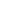 اكمل الفراغات
...... =4/10
...... =523/100
...... =2/1000
...... =1/2
التمرين 08لدخول قاعة السينما ثمن التذكرة الواحدة هو 150 دج .اذا علمت ان عدد المتفرجون هو 260 شخص
-فماهو الثمن الذي قبضه صاحب السينما ؟-اذاعلمت ان ثلث المبلغ الذي عنده يعطيه للعمال والموظفين الذين معه و35 دج لحارس القاعة 
-فكم بقي عند صاحب القاعة ؟التمرين 09:
أكمل المساويات التالية :                                              3 kg 5 dag = ........................................ g                                                 19dm 7 cm = .................................. mm                                               81800 kg = ...............kg ................... gالتمرين 10 : 
أكتب الأعداد الآتية بالحروف : 
83542 = ...............................................................................................................................
67254 = ...............................................................................................................................
3580 = ...............................................................................................................................
التمرين11:
حقل مستطيل الشكل طوله     987m  وعرضه  m567احسب محيطه .                 العمليات	                               الحل	                                الأجــوبة………………………………………………………………………………..…………………………………………………………………………………………………….………………..…………………………………………………………………………….…………….…….…………………………………………………………………………….…………..…….…………………………………………………………………………….…………..…….                                                                                                  …………………………………………………………………………….…………..…….التمرين 11 : 
         رتب النص الآتي ثم حل المشكل    :         ما هو الوزن الكلي للبرتقال                                        قطف فلاح البرتقال  .                                                             في كل صندوق kg15                                      بقيت له  kg8                                           وضعه في 253 صندوق               
التمرين 12 : رتبت سميحة 427 قرصا في 40 علبة تحتوي كل علبة على نفس العدد من الاقراص .ماهو عدد الاقراص في كل علبة ؟ماهو عدد الاقراص المبتقة ؟ 
                العمليات	                                    الحل	                                     الأجــوبة………………………………………………………………………………..…………………………………………………………………………………………………………….…………….……………..…………………………………………………………………………….………………………..…….………………………………………………………………………………..…………………………………………………………………………………………………………….…………….……………..…………………………………………………………………………….………………………..…….                                           …………………………………………………………………………….………………………..…….التمرين 13 :عند ياسمين ثلاث بقرات ياخذ من الاولى  dl120 و من الثانية L 18  و من الثالثة  ml2000 .كم لتر يجمع من البقرات الثلاثة ؟ يبقي L 5 لاسرته ويبع الباقي بـ 35 ديتار للتر الواحد . كم دينارا يقبض ؟                 العمليات	                                    الحل	                                     الأجــوبة………………………………………………………………………………..…………………………………………………………………………………………………………….…………….……………..…………………………………………………………………………….………………………..…….………………………………………………………………………………..…………………………………………………………………………………………………………….…………….……………..…………………………………………………………………………….………………………..…….                                           …………………………………………………………………………….………………………..…….التمرين 14 :مستطيل طوله ضعف عرضه , و محيطه cm 54 . احسب طول هذا المستطيل .                العمليات	                                    الحل	                                     الأجــوبة………………………………………………………………………………..…………………………………………………………………………………………………………….…………….……………..…………………………………………………………………………….………………………..…….………………………………………………………………………………..…………………………………………………………………………………………………………….…………….……………..…………………………………………………………………………….………………………..…….                                           …………………………………………………………………………….………………………..…….التمرين 15 :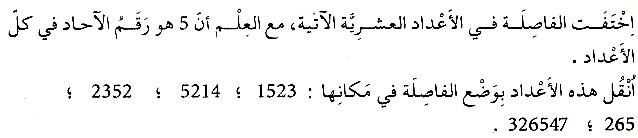 الجواب: ...........................،............................،...........................،...........................،........................،......................   التمرين 16 :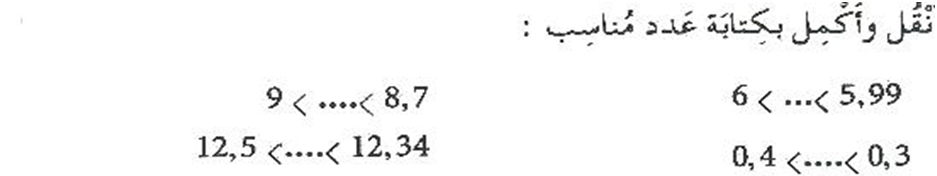 التمرين 17 :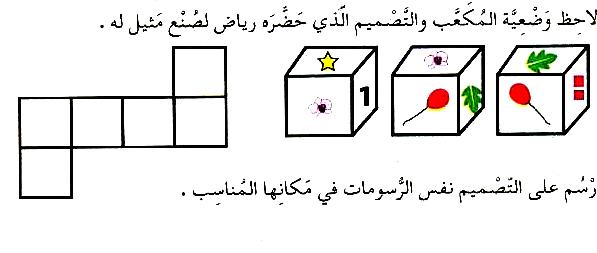 التمرين 18 :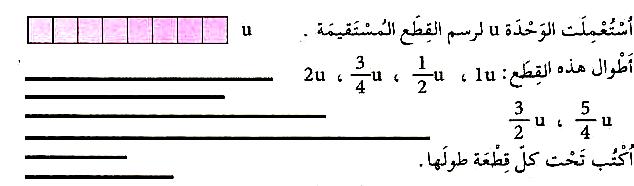 اختبار شهر أكتوبرالتمرين الأول :    أنجز العمليات التالية  التمرين الثاني :                  في جدول حدد عدد العشرات و عدد المئات  للأعداد الآتية :                             5318    ،   724  ،    9258   ،   51التمرين الثالث  :               مثل المبلغين التاليين بأقل عدد ممكن من القطع و الأوراق النقدية .                              355da          1682daالتمرين الرابع :            على ورقة الإجابة  عين نقطتين A و B   ارسم مستقيما ( d ) يشمل النقطة A ارسم مستقيما(  )  يشمل النقطة A ويكون عموديا على( d )  ارسم مستقيما(  t )  يشمل النقطة B ويكون عموديا على( d )المسألة :           بمناسبة عيد الفطر المبارك اشترى الأب :3 أكياس حلوى بـ 180da للكيس الواحد كيسين من البالونات  يحتوي كل كيس على 25 بالون صغير ،ثمن البالون الواحد : 7da  .فواكه بـ 360da .         المطلوب :               كم صرف الأب ؟     التمرين الأول: ( 3ن)  -   أحسب الفرق      1779 – 3863  بطريقتين ( العادية و المسابقة إلى الصفر)  -   أكمل ما يلي :98 – 47 = 100 – …….   التمرين الثاني : ( 3ن )    أكمل الجدول التالي :   ـ من يملك أكبر مبلغ ؟   التمرين الثالث : (هندسة) (2 ن)أرسم المستقيم (D ) أنشئ المستقيم (K ) بحيث يكون عموديا على (D ) و يقطعه في النقطة (O ).عين النقطة (A ) على المستقيم (D ).عين النقطة (E ) على المستقيم (K ).أرسم المثلث (OAE ).كيف هو هذا المثلث ؟مسألة:  ( 2ن)بمناسبة شهر رمضان المعظم يوزع الهلال الأحمر الجزائري 2490 وجبة في اليوم على فقراء الولاية       - ما هو عدد الوجبات الموزعة في 6 أيام ؟إختبار شهر نوفمبر5045403530252015105نوفمبرديسمبرجانفيفيفريمارسأفريلمايالمجموعمايأفريلمارسفيفريجانفيديسمبرنوفمبرالأشهرعدد الغياباتعدد رؤوسهعدد أضلعهإسم المضلعاختبــار شهــر نوفمبراختبــار شهــر نوفمبر     التمرين الأول:    1) أحصر العددين التاليين :  8560 بين ألفين    --    2970 بين مائتين       2) أكتب مضاعفات العدد 6 الأكبر من 18 و الأصغر من 48 .   3) أحسب ما يلي   :    25   145    ،      7432 - 5981   التمرين الثاني : إليك مخططا بيانيا لمبيعات أجهزة التدفئة سنة 2004 في أحد المحلات  في أيّ شهر تمّ بيع أكبر عدد من الأجهزة ؟في أيّ شهر تمّ بيع أصغر عدد من الأجهزة ؟أحسب الفرق بين مبيعات الشهرين.أحسب مجموع المبيعات خلال سنة 2004.   التمرين الثالث : إليك الشكل المقابل :اذكر كل المربعات الموجودة في هذا الشكل.ما هو عدد المستطيلات الموجودة في هذا الشكل.اٌذكر كلّ المثلّثات القائمة. مسألة :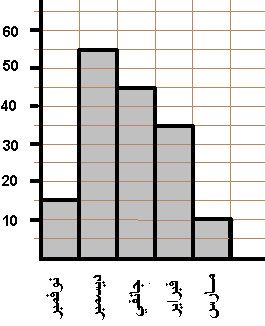 تسلم صاحب مقهى 100 صندوق من المشروبات .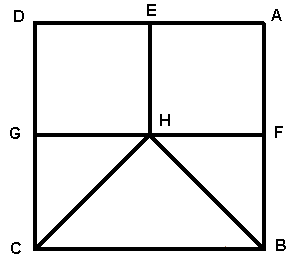 إذا كان في كل صندوق 12 زجاجة، كم زجاجة تسلم صاحب المقهى ؟إذا كان ثمن كل زجاجة 20 دينارا . فما هو ثمن كل الزجاجات ؟ اختبــار شهر ديسمبــراختبــار شهر ديسمبــر اختبـار شهر ديسمبـر     التمرين الأول: (2 ن)  قارورة من عصير البرتقال تمكننا من ملء 8 أكواب.ما هو عدد القارورات اللازمة لملء 40 كوبا.بواسطة 10 قارورات يمكن أن نملأ ..........كوبا.    التمرين الثاني : (3 ن)  جد قواسم كل من العددين 18 و 24 .   التمرين الثالث : (1 ن)رتب الأعداد التالية تنازليا : 9470 – 1999 – 9407 – 7049 – 4079 .التمرين الرابع:  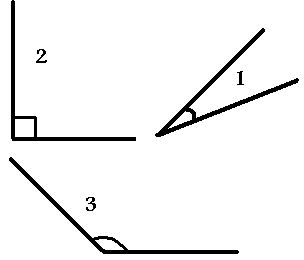 لاحظ الزوايا ثم أكمل.الزاوية الأولى........................... الزاوية القائمة.الزاوية الثانية ........................... الزاوية القائمة.الزاوية الثالثة ........................... الزاوية القائمة.الزاوية الثالثة ........................... الزاوية الأولىمسألة:	   باع الأب خزانة بـ 5200 دج فخسر فيها 1835 دج .بكم اشترى الخزانة؟     التمرين الأول: (2 ن)  قارورة من عصير البرتقال تمكننا من ملء 8 أكواب.ما هو عدد القارورات اللازمة لملء 40 كوبا.بواسطة 10 قارورات يمكن أن نملأ ..........كوبا.    التمرين الثاني : (3 ن)  جد قواسم كل من العددين 18 و 24 .   التمرين الثالث : (1 ن)رتب الأعداد التالية تنازليا : 9470 – 1999 – 9407 – 7049 – 4079 .التمرين الرابع:  لاحظ الزوايا ثم أكمل.الزاوية الأولى........................... الزاوية القائمة.الزاوية الثانية ........................... الزاوية القائمة.الزاوية الثالثة ........................... الزاوية القائمة.الزاوية الثالثة ........................... الزاوية الأولىمسألة:	   باع الأب خزانة بـ 5200 دج فخسر فيها 1835 دج .بكم اشترى الخزانة؟     التمرين الأول: (2 ن)  قارورة من عصير البرتقال تمكننا من ملء 8 أكواب.ما هو عدد القارورات اللازمة لملء 40 كوبا.بواسطة 10 قارورات يمكن أن نملأ ..........كوبا.    التمرين الثاني : (3 ن)  جد قواسم كل من العددين 18 و 24 .   التمرين الثالث : (1 ن)رتب الأعداد التالية تنازليا : 9470 – 1999 – 9407 – 7049 – 4079 .التمرين الرابع:  لاحظ الزوايا ثم أكمل.الزاوية الأولى........................... الزاوية القائمة.الزاوية الثانية ........................... الزاوية القائمة.الزاوية الثالثة ........................... الزاوية القائمة.الزاوية الثالثة ........................... الزاوية الأولىمسألة:	   باع الأب خزانة بـ 5200 دج فخسر فيها 1835 دج .بكم اشترى الخزانة؟ التمرين الأول :              ألاحظ الأشياء الّتي اشترتها نسيمة :  أمثّل مبلغ كل شيء بأقل عدد من الأوراق أو القطع النّقديّة :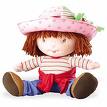 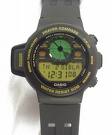 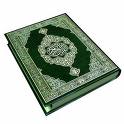 195 دينارا                         335 دينارا                              240 دينارا       ..............................           ................................          .............................       .......................... ...           ................................          .............................       .............................            ...............................           .............................أحسب المبلغ الكلّي وأمثّله بأقلّ عدد ممكن من القطع والأوراق النّقديّة :                  ........................................................................................                  .......................................................................................                  .......................................................................................                  ....................................................................................... التمرين الثاني :            أنجز العمليات الآتية :              938                       3567                       139                       2550              354  ــ                   098  +                     23     ×                  1951  ــ           ـــــــــــــــــ        ،         ــــــــــــــــ        ،       ــــــــــــــــ         ،       ـــــــــــــــ            ..........   =                 ..........     =           ..........  =                ..........  =                                                                         0 .......  +                                                                         ـــــــــــــــ                                                                         ...........  =الصفحة1/1 التمرين الثالث :              ألاحظ المثال وأكمل الحصر بين مائتين متتاليتين :6500   >   6438   >  6400               ........   >   6683   >   ........               ........   >   6382   >  ........               ........   >   6928   >   ........               ........   >   6238   >  ........               ........   >   6854   >   ........ التمرين الرابع	          أكمل الفراغات انطلاقا من الشكل المبيّن :	يمثل هذا الشكل ..................                                             A        رؤوسه هي : .........  ،  ..........  ،  .........أضلاعه هي :    [ ......... ]   ،   [ ......... ]  ،                         [ ......... ]   ،   [ ......... [	                                                               B                                                               Cالتمرين الخامس :              مسألة :                يتكون قطار من 8 عربات في كل عربة 34 مسافراماهو عدد المسافرين ؟يدفع كل مسافر 95 دينارا ثمن التذكرةما هو المبلغ الذي يدفعه جميع المسافرين؟      	الحـــلالعمليات                                                                  الجواب التمرين الأول :              ألاحظ الأشياء الّتي اشترتها نسيمة :  أمثّل مبلغ كل شيء بأقل عدد من الأوراق أو القطع النّقديّة :195 دينارا                         335 دينارا                              240 دينارا       ..............................           ................................          .............................       .......................... ...           ................................          .............................       .............................            ...............................           .............................أحسب المبلغ الكلّي وأمثّله بأقلّ عدد ممكن من القطع والأوراق النّقديّة :                  ........................................................................................                  .......................................................................................                  .......................................................................................                  ....................................................................................... التمرين الثاني :            أنجز العمليات الآتية :              938                       3567                       139                       2550              354  ــ                   098  +                     23     ×                  1951  ــ           ـــــــــــــــــ        ،         ــــــــــــــــ        ،       ــــــــــــــــ         ،       ـــــــــــــــ            ..........   =                 ..........     =           ..........  =                ..........  =                                                                         0 .......  +                                                                         ـــــــــــــــ                                                                         ...........  =الصفحة1/1 التمرين الثالث :              ألاحظ المثال وأكمل الحصر بين مائتين متتاليتين :6500   >   6438   >  6400               ........   >   6683   >   ........               ........   >   6382   >  ........               ........   >   6928   >   ........               ........   >   6238   >  ........               ........   >   6854   >   ........ التمرين الرابع	          أكمل الفراغات انطلاقا من الشكل المبيّن :	يمثل هذا الشكل ..................                                             A        رؤوسه هي : .........  ،  ..........  ،  .........أضلاعه هي :    [ ......... ]   ،   [ ......... ]  ،                         [ ......... ]   ،   [ ......... [	                                                               B                                                               Cالتمرين الخامس :              مسألة :                يتكون قطار من 8 عربات في كل عربة 34 مسافراماهو عدد المسافرين ؟يدفع كل مسافر 95 دينارا ثمن التذكرةما هو المبلغ الذي يدفعه جميع المسافرين؟      	الحـــلالعمليات                                                                  الجواب التمرين الأول :              ألاحظ الأشياء الّتي اشترتها نسيمة :  أمثّل مبلغ كل شيء بأقل عدد من الأوراق أو القطع النّقديّة :195 دينارا                         335 دينارا                              240 دينارا       ..............................           ................................          .............................       .......................... ...           ................................          .............................       .............................            ...............................           .............................أحسب المبلغ الكلّي وأمثّله بأقلّ عدد ممكن من القطع والأوراق النّقديّة :                  ........................................................................................                  .......................................................................................                  .......................................................................................                  ....................................................................................... التمرين الثاني :            أنجز العمليات الآتية :              938                       3567                       139                       2550              354  ــ                   098  +                     23     ×                  1951  ــ           ـــــــــــــــــ        ،         ــــــــــــــــ        ،       ــــــــــــــــ         ،       ـــــــــــــــ            ..........   =                 ..........     =           ..........  =                ..........  =                                                                         0 .......  +                                                                         ـــــــــــــــ                                                                         ...........  =الصفحة1/1 التمرين الثالث :              ألاحظ المثال وأكمل الحصر بين مائتين متتاليتين :6500   >   6438   >  6400               ........   >   6683   >   ........               ........   >   6382   >  ........               ........   >   6928   >   ........               ........   >   6238   >  ........               ........   >   6854   >   ........ التمرين الرابع	          أكمل الفراغات انطلاقا من الشكل المبيّن :	يمثل هذا الشكل ..................                                             A        رؤوسه هي : .........  ،  ..........  ،  .........أضلاعه هي :    [ ......... ]   ،   [ ......... ]  ،                         [ ......... ]   ،   [ ......... [	                                                               B                                                               Cالتمرين الخامس :              مسألة :                يتكون قطار من 8 عربات في كل عربة 34 مسافراماهو عدد المسافرين ؟يدفع كل مسافر 95 دينارا ثمن التذكرةما هو المبلغ الذي يدفعه جميع المسافرين؟      	الحـــلالعمليات                                                                  الجواباختبار شهر جانفي اختبار شهر جـانفياختبار شهر جانفي     التمرين الأول: (4 ن)أكتب هذا العدد بالحروف : 50904.فكك العدد التالي حسب المراتب : 75360بين مرتبة الرقم 6 في كل عدد ممّا يلي. ( 706950  -  167040  -  125369  -  600200  )    التمرين الثاني : (2 ن)  انجز العمليتين التاليتين.        12 × 629     ،     62 × 231   التمرين الثالث : (4 ن)قارن بوضع العلامة ( <   =  >   )    …..    638 dm  …..      …..  80 dm500 g +  +     …..   التمرين الرابع:  (4 ن)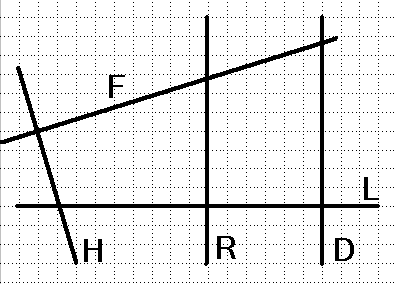 لاحظ الشكل المقابل و استخرج منه :- مستقيمين متوازيين و آخرين متعامدين.المشكلة 1 : (2 ن)	   في حديقة 10 شجرات برتقال تنتج كل واحدة   .ضع سؤالا  و حل المشكلة ؟المشكلة 2 :  (4 ن)يملك فلاح حقلا طوله   و عرضه  ، أراد أن يحيطه بسياج.    - كم مترا يلزمه، علما أنّه ترك مدخلا بـ  .     التمرين الأول: (4 ن)أكتب هذا العدد بالحروف : 50904.فكك العدد التالي حسب المراتب : 75360بين مرتبة الرقم 6 في كل عدد ممّا يلي. ( 706950  -  167040  -  125369  -  600200  )    التمرين الثاني : (2 ن)  انجز العمليتين التاليتين.        12 × 629     ،     62 × 231   التمرين الثالث : (4 ن)قارن بوضع العلامة ( <   =  >   )    …..    638 dm  …..      …..  80 dm500 g +  +     …..   التمرين الرابع:  (4 ن)لاحظ الشكل المقابل و استخرج منه :- مستقيمين متوازيين و آخرين متعامدين.المشكلة 1 : (2 ن)	   في حديقة 10 شجرات برتقال تنتج كل واحدة   .ضع سؤالا  و حل المشكلة ؟المشكلة 2 :  (4 ن)يملك فلاح حقلا طوله   و عرضه  ، أراد أن يحيطه بسياج.    - كم مترا يلزمه، علما أنّه ترك مدخلا بـ  .     التمرين الأول: (4 ن)أكتب هذا العدد بالحروف : 50904.فكك العدد التالي حسب المراتب : 75360بين مرتبة الرقم 6 في كل عدد ممّا يلي. ( 706950  -  167040  -  125369  -  600200  )    التمرين الثاني : (2 ن)  انجز العمليتين التاليتين.        12 × 629     ،     62 × 231   التمرين الثالث : (4 ن)قارن بوضع العلامة ( <   =  >   )    …..    638 dm  …..      …..  80 dm500 g +  +     …..   التمرين الرابع:  (4 ن)لاحظ الشكل المقابل و استخرج منه :- مستقيمين متوازيين و آخرين متعامدين.المشكلة 1 : (2 ن)	   في حديقة 10 شجرات برتقال تنتج كل واحدة   .ضع سؤالا  و حل المشكلة ؟المشكلة 2 :  (4 ن)يملك فلاح حقلا طوله   و عرضه  ، أراد أن يحيطه بسياج.    - كم مترا يلزمه، علما أنّه ترك مدخلا بـ  .اختبــار شهر فيفــريالسؤال الأول : (2 ن)	أكتب المواقيت بالساعة والدقيقة :السابعة ونصف ــــ .............الخامسة إلا ربع ــــ ............السادسة وربع ـــــ ............الثالثة إلا عشرين دقيقة ــــ ..........السؤال الثاني : أكمل (2 ن) السؤال الثالث :( 2 ن )  وصل عمر إلى مقر سكنه على الساعة 11h 35 min بعد رحلة دامت 2h 30 min، متى إنطلقت ؟السؤال الرابع : أحسب ثم أكتب الحاصل مع الباقي .التمرين الخامس : (4 ن)   يوفر عبد الحق 15 دينارا في الأسبوع يريد شراء مقلمة ثمنها 97 دينارا . ما هو عدد الأسابيع التي يوفر فيها النقود لتكوين المبلغ اللازم ؟السؤال الأول : (2 ن)	أكتب المواقيت بالساعة والدقيقة :السابعة ونصف ــــ .............الخامسة إلا ربع ــــ ............السادسة وربع ـــــ ............الثالثة إلا عشرين دقيقة ــــ ..........السؤال الثاني : أكمل (2 ن) السؤال الثالث :( 2 ن )  وصل عمر إلى مقر سكنه على الساعة 11h 35 min بعد رحلة دامت 2h 30 min، متى إنطلقت ؟السؤال الرابع : أحسب ثم أكتب الحاصل مع الباقي .التمرين الخامس : (4 ن)   يوفر عبد الحق 15 دينارا في الأسبوع يريد شراء مقلمة ثمنها 97 دينارا . ما هو عدد الأسابيع التي يوفر فيها النقود لتكوين المبلغ اللازم ؟السؤال الأول : (2 ن)	أكتب المواقيت بالساعة والدقيقة :السابعة ونصف ــــ .............الخامسة إلا ربع ــــ ............السادسة وربع ـــــ ............الثالثة إلا عشرين دقيقة ــــ ..........السؤال الثاني : أكمل (2 ن) السؤال الثالث :( 2 ن )  وصل عمر إلى مقر سكنه على الساعة 11h 35 min بعد رحلة دامت 2h 30 min، متى إنطلقت ؟السؤال الرابع : أحسب ثم أكتب الحاصل مع الباقي .التمرين الخامس : (4 ن)   يوفر عبد الحق 15 دينارا في الأسبوع يريد شراء مقلمة ثمنها 97 دينارا . ما هو عدد الأسابيع التي يوفر فيها النقود لتكوين المبلغ اللازم ؟اختبــار شهر فيفــري اختبار شهر فيفرياختبار شهر فيفري312اختبار شهـر فيفرياختبار شهـر فيفري     التمرين الأول: احصر كل عدد من العددين الآتية بين مئتين   متتاليتين:     635210   ،   108700    التمرين الثاني :   رتب الأطوال الآتية من الأصغر إلى الأكبر:3m 25cm  , 32dm 2cm , 4m 25cm , 350cm .    لتمرين الثالث: أكمل ملأ الجدول الآتي:    مشكل 1 :   يقطع عامل مسافة     يوميا للوصول إلى مكان عمله.ما هي المسافة التي يقطعها خلال أسبوعين، علما أنه يستفيد من يوم عطلة كل أسبوع ؟ مشكل 2 :قطعت سيارة مسافة 103km في الرحلة الأولى و قطعت مسافة 500dam في الرحلة الثانية.     - ما هي المسافة التي قطعها السائق ؟مشاكل 3 :جمع مربي نحل  من العسل و أراد أن يجعلها في أدنان يحمل كل واحد   .كم دنا يمكنه أن يملأ ؟ما هو وزن العسل الباقي ؟هندسة :لاحظ الأشكال  و املأ الجدول التالي اختبار شهر مارس الشكلالاسمعدد الأوجهعدد الأحرفعدد الرؤوساختبار شهر مـارساختبار الفصل الثاني التمرين الثـاني: أكتب المواقيت بالساعة h و بالدقيقة min بهذا الشكل: ( …. h …. min ) ......................... =  مُنْتَصَفُ النَّهار و رُبع   ،  .................... =  الثّامِنَةُ صَباحًا و عِشْرونَ دَقـيقَةً    ....................... =  الثّالِثَةُ مَساءً إلا رُبْع            ........................ = مُنْتَصَفُ اللَّيْلِ و النّـصْف. التمرين الثالث:         اِنْطَـلَـقَ رَجُلٌ بِسَيّارَتِهِ مِنَ الجَـزائِرِ العاصِمَة على السّاعَة:min  25 h 7، فَوَصَلَ إلى الشّـلَف على          السّاعَة:min  30 h 10.ما هي المدة التي قضاها في سفـره؟   التمرين الرابع:                   أكمل ملء الجدول الوضعية الإدماجية:اِشْتَـرى تاجِـرٌ مِنَ سوقِ الجُـمْلَةِ لِلْخُضَـرِ الفَـواكِهِ ما يَـلي:-  صُـنْـدوقَ طَـماطِـمٍ بِهِ 18 kg بِسِـعْـرِ 32 دینارًا لـلـكـيلـوغـرام الـواحد.-  صُـنْـدوقَ خَسٍّ  بِهِ13 kg  بِـسِعْـرِ 27 دینارًا لـلـكـيلـوغـرام الـواحد.-  صُـنْـدوقَ جَـزَرٍ بِهِ20 kg  بِـسِعْـرِ 23 دینارًا لـلـكـيلـوغـرام الـواحد.ما هو وَزْنُ كُـلِّ الخُضَر؟ما هو ثَـمَنُ كُـلِّ الخُضَر؟ التمرين الثـاني: أكتب المواقيت بالساعة h و بالدقيقة min بهذا الشكل: ( …. h …. min ) ......................... =  مُنْتَصَفُ النَّهار و رُبع   ،  .................... =  الثّامِنَةُ صَباحًا و عِشْرونَ دَقـيقَةً    ....................... =  الثّالِثَةُ مَساءً إلا رُبْع            ........................ = مُنْتَصَفُ اللَّيْلِ و النّـصْف. التمرين الثالث:         اِنْطَـلَـقَ رَجُلٌ بِسَيّارَتِهِ مِنَ الجَـزائِرِ العاصِمَة على السّاعَة:min  25 h 7، فَوَصَلَ إلى الشّـلَف على          السّاعَة:min  30 h 10.ما هي المدة التي قضاها في سفـره؟   التمرين الرابع:                   أكمل ملء الجدول الوضعية الإدماجية:اِشْتَـرى تاجِـرٌ مِنَ سوقِ الجُـمْلَةِ لِلْخُضَـرِ الفَـواكِهِ ما يَـلي:-  صُـنْـدوقَ طَـماطِـمٍ بِهِ 18 kg بِسِـعْـرِ 32 دینارًا لـلـكـيلـوغـرام الـواحد.-  صُـنْـدوقَ خَسٍّ  بِهِ13 kg  بِـسِعْـرِ 27 دینارًا لـلـكـيلـوغـرام الـواحد.-  صُـنْـدوقَ جَـزَرٍ بِهِ20 kg  بِـسِعْـرِ 23 دینارًا لـلـكـيلـوغـرام الـواحد.ما هو وَزْنُ كُـلِّ الخُضَر؟ما هو ثَـمَنُ كُـلِّ الخُضَر؟ التمرين الثـاني: أكتب المواقيت بالساعة h و بالدقيقة min بهذا الشكل: ( …. h …. min ) ......................... =  مُنْتَصَفُ النَّهار و رُبع   ،  .................... =  الثّامِنَةُ صَباحًا و عِشْرونَ دَقـيقَةً    ....................... =  الثّالِثَةُ مَساءً إلا رُبْع            ........................ = مُنْتَصَفُ اللَّيْلِ و النّـصْف. التمرين الثالث:         اِنْطَـلَـقَ رَجُلٌ بِسَيّارَتِهِ مِنَ الجَـزائِرِ العاصِمَة على السّاعَة:min  25 h 7، فَوَصَلَ إلى الشّـلَف على          السّاعَة:min  30 h 10.ما هي المدة التي قضاها في سفـره؟   التمرين الرابع:                   أكمل ملء الجدول الوضعية الإدماجية:اِشْتَـرى تاجِـرٌ مِنَ سوقِ الجُـمْلَةِ لِلْخُضَـرِ الفَـواكِهِ ما يَـلي:-  صُـنْـدوقَ طَـماطِـمٍ بِهِ 18 kg بِسِـعْـرِ 32 دینارًا لـلـكـيلـوغـرام الـواحد.-  صُـنْـدوقَ خَسٍّ  بِهِ13 kg  بِـسِعْـرِ 27 دینارًا لـلـكـيلـوغـرام الـواحد.-  صُـنْـدوقَ جَـزَرٍ بِهِ20 kg  بِـسِعْـرِ 23 دینارًا لـلـكـيلـوغـرام الـواحد.ما هو وَزْنُ كُـلِّ الخُضَر؟ما هو ثَـمَنُ كُـلِّ الخُضَر؟     التمرين الأول: أكمل المساويات التالية: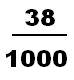 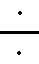 0.7        = 		                     = ………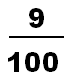 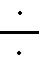 12.08    =	           = ………   التمرين الثاني :          ضع العلامة المناسبة (  = ، > ، <   )1.9           .          9.16.80         .          6.88.001       .          8.013.76         .          5.76  التمرين الثالث :     رتب الأعداد العشرية التالية تنازليا.    320.5   -   45.8   -   4.610   -   23.45   -   9.7   -   4.619                  المسألة : 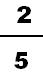       اشترى خضار  من البطاطا بسعر 47 دج للكيلوغرام الواحد ، وجد           من البطاطا فاسدا.ما هو ثمن شراء البطاطا ؟ما هو وزن البطاطا الفاسدة؟ما هو وزن البطاطا الصالحة ؟عبّر عنها بكسر.       التمرين الأول: أكمل المساويات التالية:0.7        = 		                     = ………12.08    =	           = ………   التمرين الثاني :          ضع العلامة المناسبة (  = ، > ، <   )1.9           .          9.16.80         .          6.88.001       .          8.013.76         .          5.76  التمرين الثالث :     رتب الأعداد العشرية التالية تنازليا.    320.5   -   45.8   -   4.610   -   23.45   -   9.7   -   4.619                  المسألة :       اشترى خضار  من البطاطا بسعر 47 دج للكيلوغرام الواحد ، وجد           من البطاطا فاسدا.ما هو ثمن شراء البطاطا ؟ما هو وزن البطاطا الفاسدة؟ما هو وزن البطاطا الصالحة ؟عبّر عنها بكسر.       التمرين الأول: أكمل المساويات التالية:0.7        = 		                     = ………12.08    =	           = ………   التمرين الثاني :          ضع العلامة المناسبة (  = ، > ، <   )1.9           .          9.16.80         .          6.88.001       .          8.013.76         .          5.76  التمرين الثالث :     رتب الأعداد العشرية التالية تنازليا.    320.5   -   45.8   -   4.610   -   23.45   -   9.7   -   4.619                  المسألة :       اشترى خضار  من البطاطا بسعر 47 دج للكيلوغرام الواحد ، وجد           من البطاطا فاسدا.ما هو ثمن شراء البطاطا ؟ما هو وزن البطاطا الفاسدة؟ما هو وزن البطاطا الصالحة ؟عبّر عنها بكسر.  اختبار  شهر  أفريــل.......431كتلة الفاكهة  (  kg)18......9......عدد الأكواب ( كوب )اختبار شهر أفريـل 1500600200100الوزن ( g)..............9السعر ( دج)اختبار شهر ماياختبار الفصل الثالث في الرياضياتتمارين متنوعةواجب منزلي